1.1.Итоги проведения предметных недель в 2014-2015 учебном годуЕжегодно в нашей школе проводится предметная неделя технологии. Ставшее уже доброй традицией, это мероприятие способствует реализации задач трудового воспитания детей, повышению их технологического образования, выявлению и приобщению способных учащихся к занятиям декоративно-прикладным (техническим) творчеством, о также интеграции информационных технологий в учебный процесс, повышению уровня педагогического мастерства учителей в совместной деятельности с учащимися.Данная предметная неделя прошла в соответствии с планом работы школы на 2014-2015 учебный год и планом методического обьединения учителей технологии с 1 апреля по 22 апреля2015 года.Программа проведения предметной недели технологии:«Изготовление сувениров для Ветеранов Великой Отечественной войны в честь 70-летия Победы»Цель: Изготовить сувениры для Ветеранов Великой Отечественной войны в честь 70-летия Победы;Задачи:Изучить историю возникновения  сувениров из фетра;Сделать сувениры своими руками.4.Подарить сувениры Ветеранам Великой Отечественной войныПЛАН  РАБОТЫ:Сбор информации из различных источников о том, какие сувениры  можно сделать своими руками;Материалы, инструменты, приспособления для изготовления сувениров;Практическая часть – изготовление сувениров.ПРАКТИЧЕСКАЯ ЧАСТЬ  -  изготовление сувениров для Ветеранов Великой Отечественной войны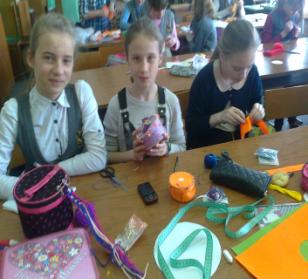 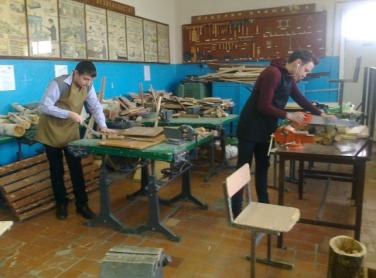 Выводы: мы смогли сами сделать к празднику Победы сувениры для Ветеранов Великой Отечественной войны  и подарить их Ветеранам. Изготовление сувениров для Ветеранов войны в нашей школе традиция. Проведение мастер-класса учащимися 5-7 классов в начальной школе «Изготовление новогодних игрушек»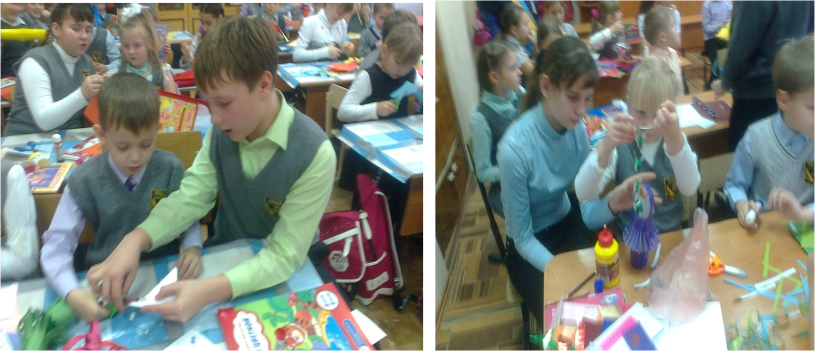 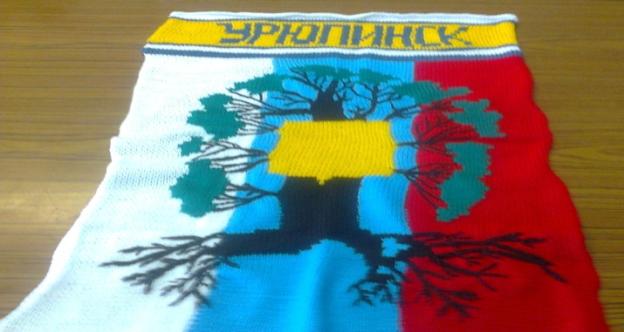 И  наши  выставки: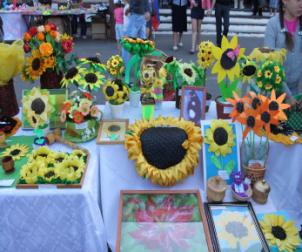 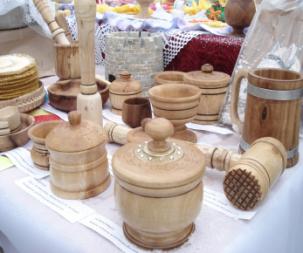 Результат:  мы хорошо  потрудились в течении учебного  и достойно встретили 70-летие Победы